										projektas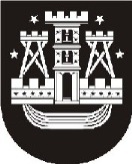 KLAIPĖDOS MIESTO SAVIVALDYBĖS ADMINISTRACIJOS DIREKTORIUSĮSAKYMASDĖL VIETOVĖS LYGMENS TERITORIJŲ PLANAVIMO DOKUMENTO KOREKTŪROS RENGIMO TIKSLŲ   Nr.  KlaipėdaVadovaudamasis Lietuvos Respublikos teritorijų planavimo įstatymo 24 straipsnio 5 dalimi ir Klaipėdos miesto savivaldybės administracijos direktoriaus 2016 m. rugsėjo 27 d. įsakymu Nr. AD1-2940 „Dėl pritarimo vietovės lygmens teritorijų planavimo dokumento koregavimo iniciatyvai“ (pakeistas 2016 m. rugsėjo 29 d. įsakymu Nr. AD1-2977):1. Nustatau, kad pradedama rengti vietovės lygmens teritorijų planavimo dokumento – apie 13 ha teritorijos, ribojamos Kretingos g., „Žemynos“ gimnazijos sklypo riba, Klaipėdos universiteto sklypo riba ir Herkaus Manto g., detaliojo plano, patvirtinto Klaipėdos miesto savivaldybės administracijos direktoriaus 2013 m. balandžio 2  d. įsakymu Nr. AD1-776, koregavimas žemės sklype, kuris detaliajame plane pažymėtas Nr. 30 (Kretingos g. 9). Koregavimo tikslai – nekeičiant pagrindinės žemės naudojimo paskirties ir nepažeidžiant įstatymų ir kitų teisės aktų reikalavimų, aukštesnio lygmens kompleksinio ar specialiojo teritorijų planavimo dokumentų sprendinių, pakeisti suplanuotos teritorijos naudojimo reglamentus, nustatyti papildomus teritorijos naudojimo reglamentus, jei jie nenustatyti, bei pakeisti žemės sklypo ribas ir plotą pagal koreguojamo detaliojo plano sprendinius. 2. Įpareigoju Urbanistikos skyrių parengti planavimo darbų programą ir teritorijų planavimo proceso inicijavimo sutarties projektą bei pateikti detaliojo plano keitimo iniciatorei UAB „Menesa“.Šis įsakymas gali būti skundžiamas Klaipėdos miesto savivaldybės visuomeninei administracinių ginčų komisijai arba Klaipėdos apygardos administraciniam teismui per vieną mėnesį nuo šio įsakymo paskelbimo arba įteikimo suinteresuotai šaliai dienos.ParengėUrbanistikos skyriaus vyriausioji specialistėBirutė Lenkauskaitė, tel. 39 61 632016-10-06Savivaldybės administracijos direktoriusSaulius Budinas